Gymnázium, Česká Třebová, Tyršovo náměstí 970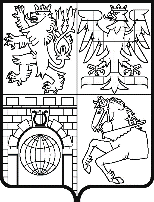 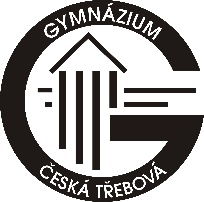 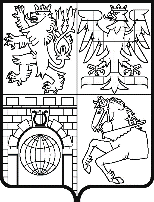 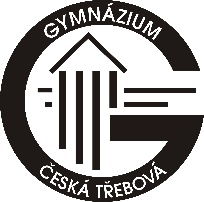 Tyršovo náměstí 970, 560 02 Česká TřebováŽádost o uvolnění žáka z vyučováníŽádám o uvolnění z vyučování žákaJméno:	______________________________________________________Třída:		______________________________________________________Ve dnech:	______________________________________________________Z důvodu:	______________________________________________________V _____________________________ 	dne ____________________________Podpis zákonného zástupce:	__________________________________________Vyjádření třídního učitele:	________________________________________________________________________________________________________________Vyjádření ředitele školy:		________________________________________________________________________________________________________________